                                                   Тема: «Ромашка». Цель: продолжать формировать навыки работы с ножницами, клеем и цветной бумагой; развивать мелкую моторику рук, воображение, творчество, усидчивость; воспитывать бережное отношение к природе.
Материалы: цветная бумага, белая бумага, ножницы, клей; для фона лист картона синего цвета.
Загадка:   Золотая серединка,
                 И лучи идут кругом, —
              Это может быть картинка:
                Солнце в небе голубом?
              Нет не солнце, на бумажке
             На лугу цветок… (ромашки)
                                                    Е. Серова
• Берем белую бумагу и нарезаем на полосы примерно 0.8 см шириной.
• Полоски сгибаем пополам. 
• На желтой бумаге обведем 3 круга и вырежем их. 
• Из полосок белой бумаги изготавливаем лепестки ромашки, склеивая концы полосок. 
• Приклеиваем изготовленные лепестки к желтому кругу. 
• Так делаем три ромашки и приклеиваем на голубую или синюю бумагу. 
• Вырезаем из зеленой бумаги полоски — стебельки ромашки и приклеиваем. 
• Прямоугольники (3 см на 6 см. ) из бумаги зеленого цвета сгибаем пополам и рисуем лист. 
• Вырезаем и приклеиваем.                                          Физминутка «Ромашки»:Белые звезды упали с небес.             (медленно присесть)Смотрит на них зачарованно лес,    (подняться и встать на носочки)Ветер тихонько над ними кружит, (покружится на месте, руки держать на поясе)Смотрит на белые звезды во ржи,    (покачивать поднятыми вверх руками)Нежно качает волну из цветов,Белых, как звезды, волшебных цветков. (покружится на месте, руки держать на поясе)                                      Желаем творческих успехов!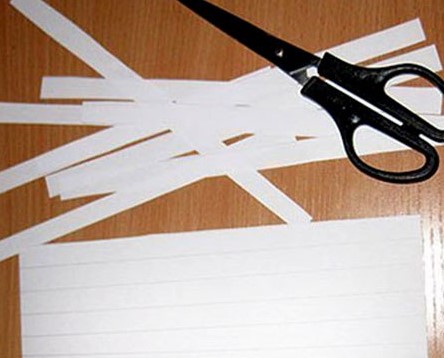 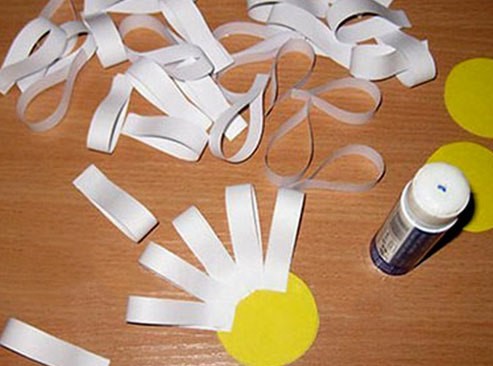 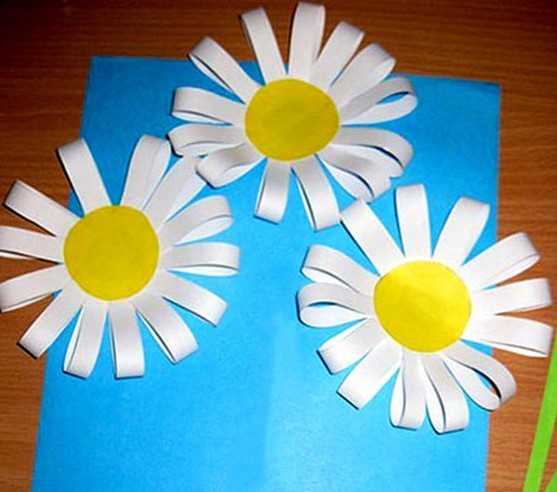 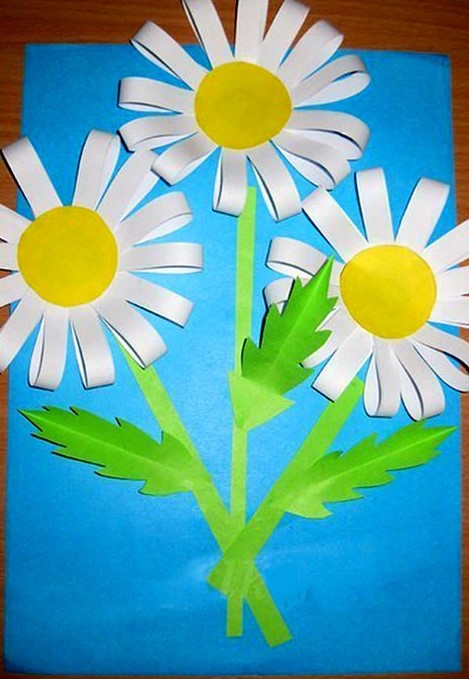 